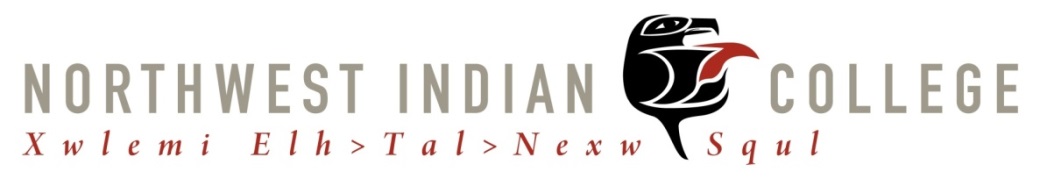 SUMMER YOUTH BRIDGE CAMPWelcome!!We are so excited about your interest in participating in the Summer Youth Bridge Camp hosted by the Northwest Indian College (NWIC) Financial Literacy Program. The Summer Bridge Camp will be offered to students completing 7th grade to 12th grade during the 2015-16 school year. The Summer Bridge Camp is a one week hands-on interactive learning to discover the true cost of going to college, finding funding for college and taking responsibility for your college experience.  NWIC is committed to helping you engage in meaningful opportunities to experience and discover your potential as a learner in higher education.  So let’s get started and have some fun! Eligibility RequirementsEnrolled or 1st generation decedent of a Federally Recognized TribeHave completed 7th-12th grade during the 2015-16 school yearCommit to attend the entire summer bridge program (one week)Camp Dates: please see dates for your gradeGrades 7th, 8th, 9th: 		Monday, July 11th – Friday, July 22, 2016; 10:00AM – 4:00PMGrades 10th, 11th, 12th: 	Monday, August 1 – Friday, August 12, 2016; 10:00AM – 4:00PM Application ProcessInterested students must complete the following forms:Application for the NWIC Summer Bridge ProgramEmergency contact information One letter of recommendation (to be completed by a current teacher/guidance counselor/school principal)Continuing Education Unit form (for students ages 16+) Deadline: Get your application in ASAP!! Camp is limited to 20 students! First Come First ServeCompleted applications should be sent to: NWIC Financial Literacy Program, 2522 Kwina Road, Bellingham, WA 98226. Notification for Summer Bridge Camp acceptance will be announced on July 1, 2016. Information:  If you have any questions or concerns feel free to contact us. It is going to be an amazing summer and we look forward to hearing from you soon!   Sunny Guillory, Financial Literacy Coordinator	Regina James, Financial Literacy Trainer	Nathaniel Davis, Natural Science Instructoremail: sguillory@nwic.edu			email: rcjames@nwic.edu			email: ndavis@nwic.eduPhone: 360-392-4280				phone: 360-255-4414			phone: 360-392-4271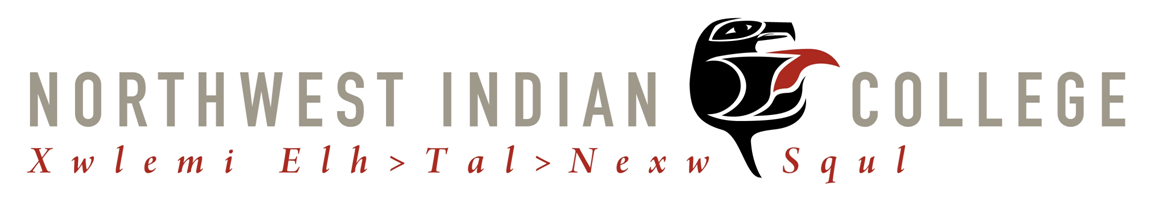 PERSONAL RESPECT CONTRACTRespect - high or special regard; considered to be deserving of high esteemRespect of self is the first aspect of giving respect to others. This respect begins with a relationship with the Creator. We seek to inspire participants of the Northwest Indian College’s Summer Bridge Camp to develop a professional work ethic. We believe a work ethic begins with showing respect to self and those with whom you work. To help you understand such professional behavior, below are outlined Guidelines of Respect that should be exhibited by all campers during the Summer Bridge Camp:Demonstrate respect to instructors, special guests, staff and mentors by being attentive, polite and helpful.Exhibit respect to your fellow campers by being courteous and considerate.  Name-calling, insulting, fighting and violence are never acceptable.Display respect for NWIC property. The abuse of such property will not be tolerated.Arrive on time and be prepared for planned activities.Expect to be proactive participants in all summer camp activities.Dress appropriately. We will be exploring in the field and often get messy. Additionally, immodest dress are a distraction and unsuitable for field activities.Use or possession of illicit Drugs and Alcohol is unacceptable. If caught with or using drugs, drug paraphernalia or alcohol while at the Summer Bridge Camp, you will be sent home immediately.Attain adequate sleep. Being well rested allows you to be refreshed and ready for camp activities. Speak up if you need assistance. Male and female mentors will be with you during the day.  They will be available to help you for any need or problem you may have. Finally, maintain a positive attitude and have fun.  Summer Bridge Camp will be an amazing life experience; don’t let a poor attitude ruin that experience.YES, I can follow these Guidelines of Respect and if I show disrespect, I will accept the consequences of my actions. (Please check the box if you agree to these terms)_______________________________________________________________________          Student signatureYES, I have read the above guidelines for the Northwest Indian College Summer Bridge Camp and I am confident that my teen can follow them. If my teen shows disrespect, I give Northwest Indian College my permission to send them home. (Please check the box if you agree to these terms)_______________________________________________________________________          Parent signatureEmergency Medical ReleaseNorthwest Indian College- Summer Bridge Camp
In an emergency requiring medical attention or a situation reasonably believed by Northwest Indian College (NWIC) authorized agents, including Summer Bridge Camp staff, to be an emergency; I authorize NWIC and its authorized agents to obtain emergency medical care for my child.  I will be responsible for any expenses incurred in so doing including but not limited to care by health care professionals, hospital care, and ambulance or other services.I understand that my parent or legal guardian named in the Participant Health Form provided during the application process is both the contact responsible and the final authority regarding decisions of my personal medical care.  Furthermore, I agree to indemnify Northwest Indian College, its authorized agents and employees and the staff of Summer Bridge Camp from decisions to seek emergency treatment and will not hold them liable. ________________________________________________________________Please complete the following:Summer Bridge Camp Student Participant: ______________________________________________________________ Date of Birth:  ______________Parent or Guardian: _________________________________________________________Address:  ___________________________________________________________________City:  ______________________________ State:  ______________ Zip: ___________Phone:  (____) _________________________ E-mail:  ___________________________Family Doctor’s Name:  ______________________________________________________Doctor’s Phone:  (_______) ____________________________Health-Care Providers:Name of participant’s primary doctor(s): _______________________________ Phone: (_____) _____________Name of dentist(s):________________________________________________ Phone: (_____) ______________Name of orthodontist(s):____________________________________________ Phone: (__ __) ______________Additional health care provider(s) name(s) and contact numbers:__________________________________________________________________________________________________________________________________________________________Medical Insurance Information:This participant is covered by family medical and/or hospital insurance     Yes     NoPrimary Insurance Company __________________________________   Policy Number ___________________Subscriber __________________________ Insurance Company Phone Number (_____) ___________________Secondary Insurance Company ________________________________   Policy Number ____________________Subscriber _________________________    Insurance Company Phone Number (_____) ____________________Name of another person to contact in case of emergency if you are not available:_____________________________________________________________________________Phone:  (____) _____________________   E-mail: ______________________________Relationship to participant:  _______________________________________________________________________________________________________________I voluntarily sign this authorization in consideration for permission for my child to participate in Northwest Indian College Summer Bridge Camp.  I have read it, and I understand its content and significance._______________________________________		______________Signature of Parent/Guardian				Date(For participant less than 18 years of age)		________________________________________		______________Witness Signature					Date________________________________________		______________Signature of Summer Bridge Camp				DateStudent ParticipantParticipant health Form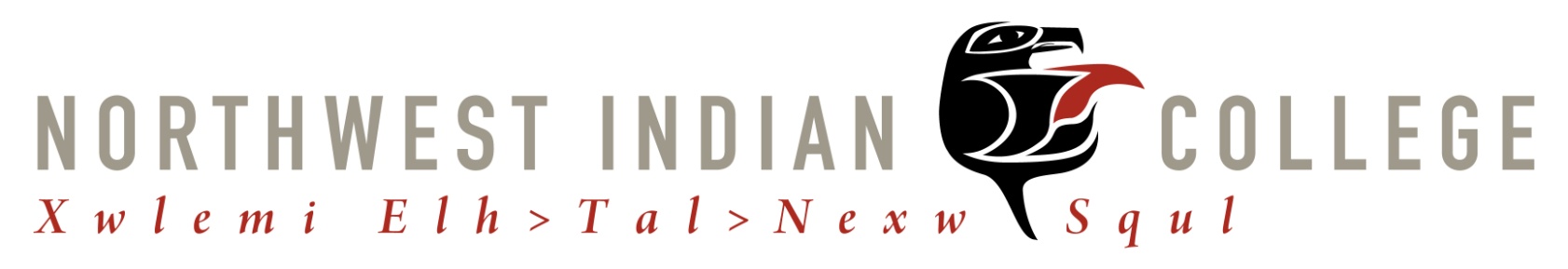 Photo and Feedback Release FormOn this 		 day of 		_______	, 2016 As a participant of events held at Northwest Indian College, I, 		            _______     ____, consent that my participation in the Summer Bridge Camp event and to all activities therein is voluntary.Furthermore, Northwest Indian College has my express permission to utilize all acquired feedback (orally, written, or digitally (photograph)) obtained from me during the course of the Summer Bridge Camp events for purposes pertaining to the periodic report of event outcomes and participant comments and concerns.  Additionally, I give permission to Northwest Indian College to share key findings and lessons learned from the feedback for the benefit of the broader community and all parties concerned with such information.Finally, I understand that my personal information (such as my name, contact information and the like) is privileged and confidential and will not be distributed by Northwest Indian College or disclosed in any report created by Northwest Indian College using feedback obtained during the Summer Bridge Camp. Participant Signature: (X)						 Date:				Parent Signature: (X)					                	 Date:				Water and Watercraft consent FormOn this 		 day of 		_______	, 2016 As a participant of events held at Northwest Indian College, I, 		            _______     ____, consent that my participation in the Summer Bridge Camp event and to all activities therein is voluntary.Likewise, I will not hold liable Northwest Indian College for water or watercraft-related injuries sustained while participating in water-related activities.   Additionally, I give permission to Northwest Indian College to pursue medical care appropriate to the medical situations related to potential water and watercraft injuries.  Furthermore, I understand that my parent or legal guardian named in the Participant Health Form provided during the application process is both the contact responsible and the final authority regarding decisions of my personal medical care.  Finally, I will both respect and adhere to all rules and regulations presented by staff and summer camp personnel while participating in water and watercraft-related activities during the Summer Bridge Camp. Participant Signature: (X)							Date:				Parent Signature: (X)								 Date:				Northwest Indian CollegeSummer Bridge CampParticipant Health Form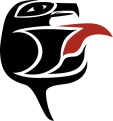 (Page 1 of 2)Mail this form to: Sunny Guillory2522 Kwina Rd., Bellingham, WA 98226Participant  Name: _______________________________________________		   First	                    Middle                                        LastAttendance Dates:   from: _____________ to  _______________ Male	       Female  Birth Date ___________  Age on arrival at camp: ____				  Mont/Day/YearCamper Name: ______________________________________________________________ (For Camp Use) Group ______________________ 		First		Middle			LastNorthwest Indian CollegeSummer Bridge CampParticipant Health Form(Page 1 of 2)Mail this form to: Sunny Guillory2522 Kwina Rd., Bellingham, WA 98226To Parent(s)/Guardian(s): Please follow the instructions below.  Attach additional information if needed.Complete pages 1 and 2 of this form (and make a copy for yourself).Send the original, signed form to camp by requested date.Camper Name: ______________________________________________________________ (For Camp Use) Group ______________________ 		First		Middle			LastCamper Name: ______________________________________________________________ (For Camp Use) Group ______________________ 		First		Middle			LastParticipant Home Address: ______________________________________________________________________________________________________                                               Street Address 				City		State		Zip CodeParent/guardian with residential placement and/or decision-making authority in the event of  illness or injury:		                                                                                          RelationshipName:___________________________________________________________ to Participant: ______________________ Preferred Phones: (______) _______________       (______) ______________    Email: _____________________________Home Address: __________________________________________________________________________________________________________________(If different from above)	Street Address						City		State		Zip CodeSecond parent/guardian with legal responsibility/authority  to be contacted in case of illness or injury:		                                                                                                RelationshipName:___________________________________________________________ to Participant: _________________________Preferred Phones: (______) _________________   (______) _______________  Email: _____________________________Additional parent/guardian to be contacted in case of illness or injury:		                                                                                                  RelationshipName:____________________________________________________________ to Participant: ___________________________ Preferred Phones: (______) _________________   (______) _________________ Email: _____________________________Participant Home Address: ______________________________________________________________________________________________________                                               Street Address 				City		State		Zip CodeParent/guardian with residential placement and/or decision-making authority in the event of  illness or injury:		                                                                                          RelationshipName:___________________________________________________________ to Participant: ______________________ Preferred Phones: (______) _______________       (______) ______________    Email: _____________________________Home Address: __________________________________________________________________________________________________________________(If different from above)	Street Address						City		State		Zip CodeSecond parent/guardian with legal responsibility/authority  to be contacted in case of illness or injury:		                                                                                                RelationshipName:___________________________________________________________ to Participant: _________________________Preferred Phones: (______) _________________   (______) _______________  Email: _____________________________Additional parent/guardian to be contacted in case of illness or injury:		                                                                                                  RelationshipName:____________________________________________________________ to Participant: ___________________________ Preferred Phones: (______) _________________   (______) _________________ Email: _____________________________Participant Home Address: ______________________________________________________________________________________________________                                               Street Address 				City		State		Zip CodeParent/guardian with residential placement and/or decision-making authority in the event of  illness or injury:		                                                                                          RelationshipName:___________________________________________________________ to Participant: ______________________ Preferred Phones: (______) _______________       (______) ______________    Email: _____________________________Home Address: __________________________________________________________________________________________________________________(If different from above)	Street Address						City		State		Zip CodeSecond parent/guardian with legal responsibility/authority  to be contacted in case of illness or injury:		                                                                                                RelationshipName:___________________________________________________________ to Participant: _________________________Preferred Phones: (______) _________________   (______) _______________  Email: _____________________________Additional parent/guardian to be contacted in case of illness or injury:		                                                                                                  RelationshipName:____________________________________________________________ to Participant: ___________________________ Preferred Phones: (______) _________________   (______) _________________ Email: _____________________________Camper Name: ______________________________________________________________ (For Camp Use) Group ______________________ 		First		Middle			LastAllergies:  No known allergies.     This participant is allergic to:  Food Medicine The environment (insect stings, hay fever, etc.)  Other(Please describe below what the participant is allergic to and the reaction seen, in detail. Please describe preventative or responsive measures.)                           This participant has a life-threatening allergy.  An emergency care plan signed by physician is required.Allergies:  No known allergies.     This participant is allergic to:  Food Medicine The environment (insect stings, hay fever, etc.)  Other(Please describe below what the participant is allergic to and the reaction seen, in detail. Please describe preventative or responsive measures.)                           This participant has a life-threatening allergy.  An emergency care plan signed by physician is required.Allergies:  No known allergies.     This participant is allergic to:  Food Medicine The environment (insect stings, hay fever, etc.)  Other(Please describe below what the participant is allergic to and the reaction seen, in detail. Please describe preventative or responsive measures.)                           This participant has a life-threatening allergy.  An emergency care plan signed by physician is required.Camper Name: ______________________________________________________________ (For Camp Use) Group ______________________ 		First		Middle			LastDiet, Nutrition:	  This participant eats a regular diet.    This participant eats a vegetarian diet (describe details below).		  This participant has special food needs.  (Please describe below.)Diet, Nutrition:	  This participant eats a regular diet.    This participant eats a vegetarian diet (describe details below).		  This participant has special food needs.  (Please describe below.)Diet, Nutrition:	  This participant eats a regular diet.    This participant eats a vegetarian diet (describe details below).		  This participant has special food needs.  (Please describe below.)Camper Name: ______________________________________________________________ (For Camp Use) Group ______________________ 		First		Middle			LastCamper Name: ______________________________________________________________ (For Camp Use) Group ______________________ 		First		Middle			LastCamper Name: ______________________________________________________________ (For Camp Use) Group ______________________ 		First		Middle			LastMedication:	All medications must be in their original containers.  Prescriptions must have the child’s name and how the medication should be given printed on the prescription container.  Please send only those medications that are necessary.	  This participant will not take any daily medications while attending the activities.Medication:	All medications must be in their original containers.  Prescriptions must have the child’s name and how the medication should be given printed on the prescription container.  Please send only those medications that are necessary.	  This participant will not take any daily medications while attending the activities.Medication:	All medications must be in their original containers.  Prescriptions must have the child’s name and how the medication should be given printed on the prescription container.  Please send only those medications that are necessary.	  This participant will not take any daily medications while attending the activities.Medication:	All medications must be in their original containers.  Prescriptions must have the child’s name and how the medication should be given printed on the prescription container.  Please send only those medications that are necessary.	  This participant will not take any daily medications while attending the activities.Comments:Comments:Comments:Comments:Does the participant require reasonable accommodation for a disability in order to access or be part of the activities?What Have We Forgotten to Ask?  Please provide in the space below any additional information about the participant that you think important or that may affect his or her ability to fully participate in the program.  Attach additional information if needed.This health history is correct and accurately reflects the health status of the participant to whom it pertains.  The person described has permission to participate in all program activities except as set forth by me and/or an examining physician.  If you fail to advise NWIC of a medical condition, risks to your child may increase.  I understand the information on this form will be shared on a “need to know” basis with NWIC staff and volunteers.  I give permission to photocopy this form.  In addition, the health care provider has permission to obtain a copy of my child’s health record from providers who treat my child and these providers may talk with the program’s staff about my child’s health statusSignature of Primary Residential Parent  ____________________________________________Parent/Guardian:_________________________________________________ Relationship to Participant: ________________________________Date: ____________________________ ___________________Parent/Guardians:  Keep a copy for your records. Does the participant require reasonable accommodation for a disability in order to access or be part of the activities?What Have We Forgotten to Ask?  Please provide in the space below any additional information about the participant that you think important or that may affect his or her ability to fully participate in the program.  Attach additional information if needed.This health history is correct and accurately reflects the health status of the participant to whom it pertains.  The person described has permission to participate in all program activities except as set forth by me and/or an examining physician.  If you fail to advise NWIC of a medical condition, risks to your child may increase.  I understand the information on this form will be shared on a “need to know” basis with NWIC staff and volunteers.  I give permission to photocopy this form.  In addition, the health care provider has permission to obtain a copy of my child’s health record from providers who treat my child and these providers may talk with the program’s staff about my child’s health statusSignature of Primary Residential Parent  ____________________________________________Parent/Guardian:_________________________________________________ Relationship to Participant: ________________________________Date: ____________________________ ___________________Parent/Guardians:  Keep a copy for your records. Does the participant require reasonable accommodation for a disability in order to access or be part of the activities?What Have We Forgotten to Ask?  Please provide in the space below any additional information about the participant that you think important or that may affect his or her ability to fully participate in the program.  Attach additional information if needed.This health history is correct and accurately reflects the health status of the participant to whom it pertains.  The person described has permission to participate in all program activities except as set forth by me and/or an examining physician.  If you fail to advise NWIC of a medical condition, risks to your child may increase.  I understand the information on this form will be shared on a “need to know” basis with NWIC staff and volunteers.  I give permission to photocopy this form.  In addition, the health care provider has permission to obtain a copy of my child’s health record from providers who treat my child and these providers may talk with the program’s staff about my child’s health statusSignature of Primary Residential Parent  ____________________________________________Parent/Guardian:_________________________________________________ Relationship to Participant: ________________________________Date: ____________________________ ___________________Parent/Guardians:  Keep a copy for your records. Does the participant require reasonable accommodation for a disability in order to access or be part of the activities?What Have We Forgotten to Ask?  Please provide in the space below any additional information about the participant that you think important or that may affect his or her ability to fully participate in the program.  Attach additional information if needed.This health history is correct and accurately reflects the health status of the participant to whom it pertains.  The person described has permission to participate in all program activities except as set forth by me and/or an examining physician.  If you fail to advise NWIC of a medical condition, risks to your child may increase.  I understand the information on this form will be shared on a “need to know” basis with NWIC staff and volunteers.  I give permission to photocopy this form.  In addition, the health care provider has permission to obtain a copy of my child’s health record from providers who treat my child and these providers may talk with the program’s staff about my child’s health statusSignature of Primary Residential Parent  ____________________________________________Parent/Guardian:_________________________________________________ Relationship to Participant: ________________________________Date: ____________________________ ___________________Parent/Guardians:  Keep a copy for your records. 